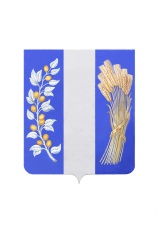 РЕСПУБЛИКА БУРЯТИЯБИЧУРСКИЙ РАЙОНМУНИЦИПАЛЬНОЕ ОБРАЗОВАНИЕ «БИЧУРСКИЙ РАЙОН»СОВЕТ ДЕПУТАТОВ МУНИЦИПАЛЬНОГО ОБРАЗОВАНИЯ «БИЧУРСКИЙ РАЙОН» __________________________________________________________________                                                                РЕШЕНИЕот «____»_________2017 г.                                                                    № ______с.Бичура О внесении изменений в  Правила Землепользования и застройки  Муниципального образования сельское поселение «Посельское» Бичурского района Республики Бурятия На основании части 4 статьи 14 Федерального закона №131-ФЗ «Об общих принципах организации местного самоуправления в Российской Федерации», Совет депутатов муниципального образования «Бичурский район» решил:       1. Внести изменения в Правила Землепользования и застройки   Муниципального образования сельское поселение «Посельское» Бичурского района Республики Бурятия ,утвержденных Решением Совета Депутатов МО СП «Посельское» от 14 ноября 2013 г. № 7(согласно приложения).      2. Настоящее решение вступает в силу с момента его  опубликования в районной газете «Бичурский хлебороб» и обнародования  на информационном стенде МКУ Администрация  муниципального образования «Бичурский район».      3. Контроль за исполнением настоящего решения возложить на Совет депутатов муниципального образования «Бичурский район». Глава МО «Бичурский район»                                             О.И.Федоров